Notice regarding Section 508 of the Workforce Investment Act of 1998: Section 508 of the Workforce Investment Act of 1998 requires that all U.S. Federal Agencies make their web sites fully accessible to individuals with disabilities. See 29 U.S.C. §794d. While the Trademark Electronic Application System (TEAS) forms do comply with Section 508, the PDF preview of the TEAS forms currently do not meet all standards for web accessibility. If you cannot access a TEAS form preview or have any questions about this notice, please contact the Trademark Assistance Center (TAC) at 1-800-786-9199 (select option#1), Monday-Friday, 8:30 a.m. to 8 p.m., ET.Updates to the owner's/holder's postal and email address can be made within this form. If no attorney is appointed, the owner's/holder's email address is the Primary Email Address for Correspondence. Secondary Email Address(es) for courtesy copies can also be provided.     OR1. Is a newly appearing U.S.-licensed attorney filing this form or do you need to update bar information, email address, street address, phone or fax number for an already appointed attorney? Yes NoGoods/Services/Collective Membership Organization Information
WARNING: If you recently added or deleted a class(es) of goods/services/a collective membership organization, and the correct class(es) are not displayed below, do not use this form. You must wait until the changed data uploads into the USPTO databases, so that the display is correct before proceeding.
WARNING: Registration Subject to Cancellation for Fraudulent Statements
You must ensure that statements made in filings to the USPTO are accurate, as inaccuracies may result in the cancellation of a trademark registration. The lack of a bona fide intention to use the mark with all goods/services , or to indicate membership in the collective organization included in an application, or the lack of use on all goods/services , or to indicate membership in the collective organization for which you claim use, could jeopardize the validity of the registration and result in its cancellation.Enter information for the Class*International Class: 
Current listing of goods/services/the nature of the collective membership organization:
Miscellaneous InformationTo attach your file, please note that:
*JPG/PDF image file(s) must be on your local drive. 0 file(s) attachedMiscellaneous Statement: Enter information for which no other section of the form is appropriate.

FEE INFORMATIONFEE INFORMATIONAmountSTEP 1: To review the Extension of Time data in various formats, click on the appropriate phrase(s) below. Use the print function within your browser to print these pages for your own records. STEP 2: If any of the information is incorrect, click on the Go Back to Modify button at the bottom of this page to return to the Extension of Time form and make changes.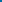  STEP 3: If there are no errors and you are ready to file, confirm the Primary Email Address for Correspondence, displayed below. To make changes to this email address, use the navigation buttons below to return to the appropriate page in the form and update either the attorney's email address, if appointed, or the applicant owner's/holder's email address. Courtesy copies are also permitted and these email address(es) are displayed below. To update these addresses, use the navigation buttons below to return to the Correspondence Information page and enter the changes.

After you submit the form, the USPTO will send an acknowledgment of receipt to the following email address(es):
 STEP 4: Read and check the following: STEP 5: To download and save the form, click on the Save Form button at the bottom of this page.The information will be saved to your local drive. To begin the submission process with saved data, you must open a new form, and click on the "Browse/Choose File" button displayed on the initial form wizard page, at "[OPTIONAL] To access previously-saved data, use the "Browse/Choose File" button below to access the file from your local drive." REMINDER: Do NOT try to open the saved .xml form directly. You must return to the very first page of the form, as if starting a brand new form, and then use the specific "Browse/Choose File" button on that page to import the saved file. Clicking on the "Continue" button at the bottom of that first page will then properly open the saved version of your form. STEP 6: If you are ready to file electronically:
Click on the Pay/Submit button, below, to access the site where you will select one of three possible payment methods. After successful entry of payment information, you can complete the submission to the USPTO. A valid transaction will result in a screen that says SUCCESS! Also, we will send an email acknowledgment within 24 hours.
WARNING: Click on the Pay/Submit button below ONLY if you are now entirely prepared to complete the Pay/Submit process. After clicking the button, you can NOT return to the form, since you will have left the TEAS site entirely. Once in the separate payment site, you must complete the Pay/Submit process within 30 minutes. If you are not prepared to complete the process now, you should select the "Save Form" option to save your form, and then complete the Pay/Submit process later. Or, if you have discovered any error, use the "Go Back to Modify" button to make a correction.
WARNING: You can NOT make any fee payments by credit card from 2 a.m. to 6 a.m. Sunday ET. To file during this specific period, you must use either the deposit account or electronic funds transfer payment method; or, you may use the "Save Form" option to save your form, and then complete the Pay/Submit process at a later time with the credit card payment option.